КАРАР                                                                                    ПОСТАНОВЛЕНИЕ  «02» август  2018 й.                               №50                      «02» августа  2018  г.О проведении месячника безопасности детей в сельском поселении Новокарамалинский сельсовет муниципального района Миякинский район Республики  Башкортостан  В соответствии с Планом основных мероприятий Республики Башкортостан в области гражданской обороны, предупреждения и ликвидации чрезвычайных ситуаций, обеспечения пожарной безопасности и безопасности людей на водных объектах на 2018 год сельского поселения Новокарамалинский сельсовет муниципального района Миякинский район Республики Башкортостан и  в целях повышения безопасности детей в начале учебного года, восстановления у них после школьных каникул навыков безопасного поведения на дорогах, а также правильных действий при угрозе и возникновении опасных и чрезвычайных ситуаций, ПОСТАНАВЛЯЮ: 1. Провести месячник безопасности детей в период начиная с 15 августа по 15 сентября 2018 года на территории сельского поселения Новокарамалинский сельсовет муниципального района Миякинский район Республики Башкортостан. 2. Утвердить план мероприятий по проведению месячника безопасности детей на территории сельского поселения Новокарамалинский сельсовет муниципального района Миякинский район Республики Башкортостан в период с 15 августа по 15 сентября 2018 года (прилагается). 3.  Руководителям муниципальных образовательных учреждений и детских дошкольных учреждений (по согласованию):  - Организовать разработку и утверждение планов основных мероприятий месячника безопасности в образовательных учреждениях и организационно-методических рекомендаций по их реализации.  - В рамках проводимого месячника активизировать пропагандистскую работу в области безопасности детей, в том числе с использованием средств массовой информации и сети Интернет.  -  1 сентября 2018 г. в День знаний  запланировать проведение Всероссийского открытого урока по "Основам безопасности жизнедеятельности"во всех дошкольных и школьных учреждениях провести беседы по вопросам защиты от чрезвычайных ситуаций, пожарной безопасности, безопасности на дорогах и  на транспорте, безопасности на воде с учащимися и детьми дошкольного возраста. -   в 4-11 классах организовать проведение конкурсов, викторин, диктантов, сочинений по вопросам ГО, защиты от ЧС, противопожарной безопасности, безопасности на воде и основ правил дорожного движения. -   организовать конкурсы, викторины и показательные занятия по правилам поведения на дорогах, в транспорте, при пожарах, на воде и угрозе террористических актов.  -  на педагогических советах, родительских собраниях обсудить вопросы обеспечения безопасности детей после школьных каникул. -  обучить персонал и учащихся дошкольных и школьных образовательных учреждений сельского поселения правилам  применения первичных средств пожаротушения. -  практически отработать планы эвакуации на случай пожара в школьных, детских  дошкольных   образовательных учреждениях. 4.Управляющей делами администрации сельского поселения Гордеевой Е.В. обеспечить информационное сопровождение хода месячника безопасности детей в сельского поселения Новокарамалинский сельсовет муниципальном районе Миякинский район Республики  Башкортостан. 5. Контроль за выполнением данного постановления оставляю за собой.        Глава сельского поселения                                            И.В. ПавловПЛАН МЕРОПРИЯТИЙ
по проведению месячника безопасности детей  в сельском поселении Новокарамалинский сельсовет муниципального района Миякинский район Республики  Башкортостан в период с 15 августа по 15 сентября 2018 года* Мероприятия указанные в Плане, реализуются по согласованию с исполнителямиУправляющий делами администрации                                    Е.В. Гордеевасельского поселенияБашҡортостан Республиҡаһы                  Миәҡә районы муниципаль районың Яңы Ҡарамалы ауыл советы                    ауыл биләмәһе                                                                                                                                                                                                                                                                                                                                                                                                                                                                                                                                                                                                                                                                                                                                                                                                                                                                                                                                                                хаҡимиәте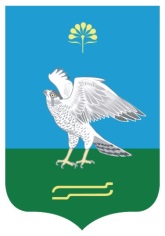 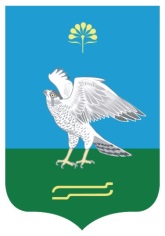 Администрация                                      сельского поселения    Новокарамалинский сельсовет муниципального района                   Миякинский район                            Республики Башкортостан
№ п/пМероприятияСроки исполненияИсполнители12341Во взаимодействии с руководителями образовательных и дошкольных учреждений в ходе августовских педагогических совещаний обсудить вопросы безопасности детей 15.08.-31.08.2018Образовательные и дошкольные учреждения сельского поселения*2Организация и проведение во всех образовательных организациях Урок по "Основам безопасности жизнедеятельности»01.09.2018Образовательные и дошкольные учреждения сельского поселения*,  руководители образовательных учреждений*3Организация проведения занятий с обучающимися по вопросам культуры безопасности с использованием учебно-материальной базы классов ОБЖ, тренировок по действиям в случае пожаров, чрезвычайных ситуаций, угрозы террористических актов.1.09.-15.09.2018Образовательные и дошкольные учреждения сельского поселения*,  руководители образовательных учреждений* 4Разработка и распространение среди обучающихся и родителей памяток, листовок по вопросам культуры безопасности жизнедеятельности.01.09.-15.09.2018Образовательные и дошкольные учреждения сельского поселения*,  руководители образовательных учреждений*, администрация сельского поселения5Участие специалистов ПЧ-88, отдела МВД РФ по Миякинскому району в проведении занятий в школах в «День знаний».01.09.2018Образовательные и дошкольные учреждения сельского поселения*,  руководители образовательных учреждений*, ПЧ-88*, отдел МВД РФ по Миякинскому району *6Размещение информационных материалов по правилам поведения на дорогах и пожарной безопасности в учебных заведениях, местах массового пребывания людей.01.09-15.09.2018образовательные и дошкольные учреждения сельского поселения*,  администрация сельского поселения7Работа со средствами массовой информации по освещению мероприятий месячника безопасности детей сельском поселении (выступления  в печати).01.09.-15.09.2018Образовательные и дошкольные учреждения сельского поселения*,  руководители образовательных учреждений*, администрация сельского поселения8Организация проведения в школе и детском саду конкурсов, викторин, показательных занятий по правилам поведения на дорогах, в транспорте, при пожарах, на воде и угрозе террористических актов.01.09-15.09.2018Образовательные и дошкольные учреждения сельского поселения*,  руководители образовательных учреждений*